Supporting informationFig. S1 Phylogenetic tree for partial sequences of cloned ITS regions and most closely related fungi. Clones are indicated by their code and accession number (NCBI)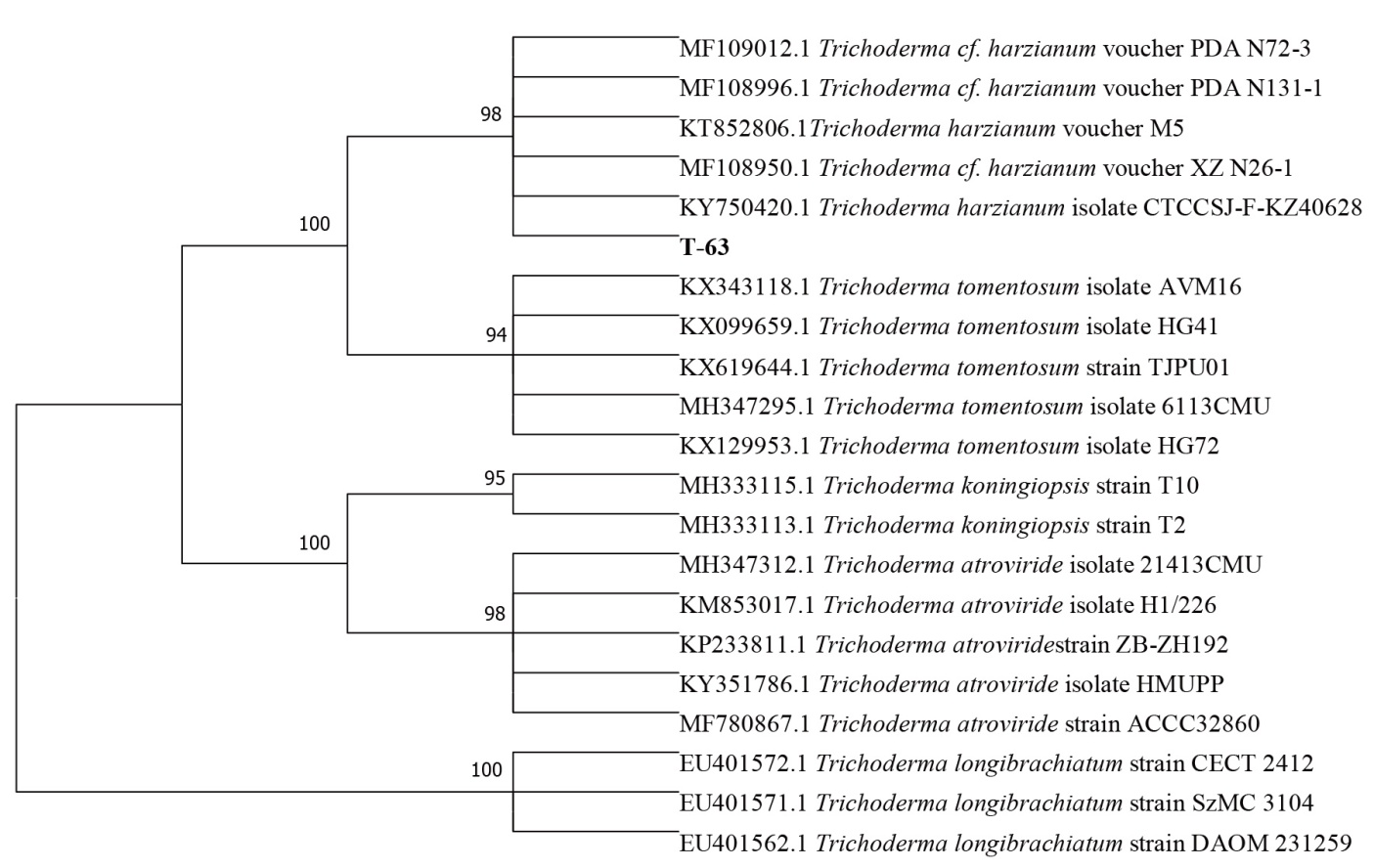 Fig. S1Table S1 Results of GC-MS identification of soil chemicals according to the National Institute of Standards and Technology databaseNotes: ID indicates the identifying number of each soil chemical via GC-MS, and peak area represents the mean relative abundance value of three replicates. CK: no Trichoderma-inoculation and not mowed; T: Trichoderma-inoculation and not mowed; M: mowed and no Trichoderma-inoculation; TM: mowed and Trichoderma-inoculated. Data are mean values of three replicates. Table S2 The relative abundance (%) of the top 50 classified bacterial and fungal genera of different treatmentsNotes: CK: no Trichoderma-inoculation and not mowed; T: Trichoderma-inoculation and not mowed; M: mowed and no Trichoderma-inoculation; TM: mowed and Trichoderma-inoculated. Data are mean values of three replicates. Numbers followed by “±” are the standard errors (SEs).Within a row, values that do not share a letter are significantly different (P < 0.05) according to Duncan’s test.Table S3 Indices of fit for structural equation modelling provided in Fig. 5. Note: χ2 = chi-square (minimum function test statistic); DF = degrees of freedom; NFI = normed fit index; RFI = relative fit index; IFI = incremental index of fit; RMSEA = root mean square error of approximation; AIC = Akaike information criteria; ECVI = expected cross-validation index.Table S4 Significance levels for the influences of biotic and abiotic factors on alfalfa biomass, based on structural equation modelling (SEM)Notes: Significance. codes: ***0.001, p-values based on 999 permutations.IDRetention timePeak area (%)Peak area (%)Peak area (%)Peak area (%)IDRetention timeCKTMTMGC110.4150.1230.0570.0800.067GC210.5900.0000.0920.0000.082GC310.9720.0000.0140.0030.011GC412.0690.1590.1100.0050.196GC512.1710.0980.2560.2280.287GC612.3080.0920.0570.1470.262GC712.7220.1830.1060.1940.000GC812.8720.5770.4990.3370.687GC913.3430.7110.6590.1100.588GC1014.2160.5090.5300.4700.611GC1114.5931.0210.4220.1431.11GC1214.7950.3290.0000.2770.000GC1314.9970.0400.2350.3700.000GC1415.3370.5580.4430.5400.445GC1515.6750.3450.4040.0380.467GC1615.7380.3040.3430.5760.000GC1715.880.7730.6280.3620.834GC1816.2591.4891.3041.4741.508GC1916.3630.2560.4470.2930.837GC2016.7170.3990.1590.0000.000GC2117.0290.8100.7890.8910.839GC2217.4750.5050.0000.4300.000GC2317.4890.4020.5980.6910.793GC2417.5360.1170.0760.0000.203GC2517.7030.0000.1730.0000.000GC2617.9410.3950.1070.4880.566GC2718.2090.5540.6340.6190.730GC2818.3450.6570.5940.8130.621GC2918.4490.5370.1150.0000.382GC3018.5880.8640.6540.3180.551GC3118.751.1120.6021.1080.938GC3218.9190.7700.6180.8310.717GC3319.0581.3931.1111.5561.215GC3419.2990.3000.3660.4750.333GC3519.4650.1860.1940.0000.000GC3619.7251.1550.3500.2450.998GC3719.920.0930.0000.4090.208GC3819.70.0000.1830.0000.000GC3920.0370.1750.4150.0000.290GC4020.3560.3890.3950.5670.341GC4120.6110.2260.0000.1180.134GC4220.9210.4240.6340.9200.774GC4321.0480.3570.0520.0080.273GC4421.1520.2120.1620.1600.337GC4521.220.4020.6650.9610.696GC4621.310.6370.5000.6900.592GC4721.4730.5200.2450.6070.288GC4821.6950.1090.1520.1850.042GC4921.9050.1600.1700.3150.207GC5022.0610.0000.1240.0000.077GC5122.2160.6900.3970.7700.594GC5223.0340.0000.0870.1830.077GC5323.3220.1120.1310.1330.128GC5423.4660.2090.1700.1480.171GC5523.6210.0780.0520.0090.063GC5623.7540.1270.1350.1060.080GC5723.8950.0420.0350.1120.000GC5824.5740.1350.1430.0890.137GC5925.6640.0210.0260.0240.055GC6026.8550.0680.0780.1060.046GC6126.9340.0000.0270.0000.000GC6227.1450.0240.0270.0450.027GC6327.3550.1170.2190.2380.122GC6427.7850.0620.0080.0000.000GC6529.8270.0360.0000.0290.000GC6630.1390.0400.0650.0070.080GC6732.0440.0000.2670.2630.154GC6832.2880.1970.4030.2700.784GC6932.8040.0430.2720.0800.199GC7033.6750.2520.4550.3810.181GC7134.6150.1850.9060.6860.335GC7234.620.2210.0000.0000.695GC7335.0330.5300.3170.0000.000GC7435.2620.2920.9230.8050.600GC7535.5990.2080.1910.0880.176GC7636.0740.3290.0001.4990.000GC7736.2460.7711.2140.0000.988GC7836.8161.4070.4151.5841.450GC7936.990.5570.5450.7830.274GC8037.3011.0280.3950.7050.390GC8137.3250.2050.5290.0000.643GC8237.5360.7870.0000.6210.419GC8337.5480.0000.8470.5720.402GC8438.4230.3660.7490.4240.230GC8539.3310.0001.0510.0000.408GC8639.8840.1720.4730.0000.130GC8740.2720.0003.9665.5074.740GC8840.9480.0000.3540.2680.000GC8940.9740.0000.2170.0000.274GC9041.2490.0000.2960.0831.343GC9141.2820.4770.3400.6470.652GC9241.560.0000.6700.4850.294GC9342.1500.0840.2430.1850.181GC9442.9620.5760.5770.0931.132GC9545.7710.0000.1560.0390.275GC9646.060.0000.0730.0390.252GC9746.4890.1790.8670.8340.781GC9847.0710.3620.1230.0000.250GC9947.3750.0000.1990.0390.067BacteriaBacteriaBacteriaBacteriaBacteriaFungiFungiFungiFungiFungiGeneraCKTMTMGeneraCKTMTMPseudomonas2.17±0.28b4.06±0.56a0.75±0.05c2.11±0.13bFusarium4.22±1.48a3.56±0.57ab1.12±0.28b5.08±0.39aKaistobacter1.39±0.07c2.24±0.11a1.03±0.02b1.68±0.10dMortierella1.95±0.04b5.96±0.75a0.69±0.02b4.90±0.43aLysobacter1.08±0.07bc1.49±0.10a0.95±0.04c1.20±0.07bAlternaria8.53±2.18a0.33±0.09b0.86±0.03b0.99±0.51bRhodoplanes1.01±0.05a0.84±0.02b0.87±0.03b0.71±0.03cNeonectria0.64±0.32b5.72±1.47a0.10±0.09b2.10±1.05bThermomonas0.47±0.03b1.13±0.01a0.53±0.02b1.06±0.11aMyrothecium3.30±1.27a3.72±2.76a1.02±0.53a0.41±0.03aFlavisolibacter0.50±0.01b0.73±0.02a0.13±0.00b0.42±0.07aMortierella1.39±0.11b3.06±0.60a0.80±0.04b2.71±0.16aNitrospira0.65±0.02b0.39±0.02c0.82±0.02a0.32±0.03cPyrenochaeta0.15±0.13a6.81±5.94a0.31±0.17a0.25±0.11aSphingomonas0.38±0.02c0.77±0.04a0.29±0.03d0.67±0.02bPlectosphaerella1.74±0.13a0.53±0.07b1.15±0.17ab1.02±0.43abJanthinobacterium0.47±0.05b0.64±0.06a0.29±0.01c0.62±0.03aVolutella2.32±0.24a0.51±0.05bc0.23±0.12c0.91±0.22bHyphomicrobium0.52±0.02a0.48±0.01ab0.43±0.02bc0.40±0.04cPenicillium0.11±0.01b1.22±0.30a0.13±0.01b1.59±0.42aStreptomyces0.34±0.02c0.76±0.04a0.21±0.02d0.52±0.06bPseudogymnoascus2.10±1.09a0.25±0.03b0.02±0.00b0.15±0.07bFlavobacterium0.50±0.01b0.73±0.02a0.13±0.00c0.42±0.07bClonostachys0.10±0.02b0.82±0.29ab0.06±0.02b1.10±0.73aArthrobacter0.26±0.07b0.82±0.28a0.19±0.04b0.48±0.05abCladosporium1.07±0.16a0.26±0.07b0.48±0.07b0.24±0.01bNovosphingobium0.42±0.04b0.58±0.05a0.29±0.02c0.43±0.01bStaphylotrichum0.08±0.01c0.56±0.21b0.08±0.01c1.20±0.16aCandidatus Nitrososphaera0.59±0.34a0.31±0.19a0.44±0.08a0.37±0.11aGibberella0.37±0.04bc0.48±0.08ab0.22±0.01c0.64±0.08aSteroidobacter0.48±0.01a0.41±0.04ab0.46±0.03ab0.36±0.02bPreussia0.34±0.16a0.57±0.30a0.14±0.02a0.41±0.09aBradyrhizobium0.46±0.03a0.46±0.03a0.36±0.01b0.39±0.01abMadurella0.08±0.01bc0.49±0.10ab0.05±0.01c0.81±0.23aRhodobacter0.22±0.01b0.66±0.04a0.19±0.01b0.55±0.06aLulworthia0.04±0.03b0.38±0.14ab0.02±0.02b0.93±0.48aCandidatus Solibacter0.42±0.03b0.27±0.03c0.51±0.03a0.28±0.01cTetracladium0.08±0.01a0.60±0.32a0.11±0.00a0.44±0.23aMycoplana0.33±0.02b0.58±0.02a0.12±0.00c0.41±0.04bVillosiclava0.02±0.01b0.27±0.04b0.02±0.00b0.85±0.33aSphingopyxis0.33±0.04b0.54±0.06a0.07±0.01c0.33±0.01bPodospora0.09±0.03b0.47±0.09a0.05±0.02b0.56±0.11aRubrivivax0.29±0.03ab0.23±0.03b0.31±0.02a0.22±0.00bDidymosphaeria0.02±0.00b0.44±0.13a0.05±0.00b0.56±0.07aPhenylobacterium0.16±0.02bc0.29±0.05a0.16±0.00c0.25±0.03abWesterdykella0.02±0.00c0.47±0.06a0.04±0.01c0.32±0.06bSkermanella0.17±0.02b0.28±0.01a0.12±0.01b0.28±0.04aIlyonectria0.10±0.00b0.42±0.09a0.06±0.00b0.28±0.02aArenimonas0.13±0.01b0.28±0.03a0.11±0.01b0.29±0.04aMortierella0.09±0.03c0.38±0.06a0.04±0.01c0.26±0.03bPseudoxanthomonas0.25±0.02b0.32±0.03a0.05±0.01c0.20±0.02bMortierella0.11±0.01c0.28±0.05b0.04±0.01c0.29±0.03aGOUTA190.29±0.03a0.10±0.01b0.32±0.02a0.10±0.01bArthrographis0.65±0.31a0.02±0.01b0.00±0.00b0.03±0.01bThiobacillus0.26±0.01a0.11±0.02b0.28±0.03a0.15±0.02bScleroderma0.01±0.00a0.24±0.15a0.04±0.01a0.30±0.23aAnaeromyxobacter0.23±0.01a0.15±0.02b0.26±0.01a0.15±0.03bAcremonium0.41±0.28a0.04±0.01a0.02±0.00a0.12±0.04aGeobacter0.25±0.01a0.14±0.01b0.25±0.00a0.13±0.01bTalaromyces0.03±0.00b0.18±0.05ab0.01±0.00b0.36±0.14aAgromyces0.14±0.01b0.24±0.02a0.08±0.01c0.25±0.02aLecythophora0.02±0.00a0.18±0.07a0.03±0.02a0.35±0.19aSphingobium0.11±0.02a0.10±0.02a0.07±0.01a0.42±0.34aHypocrea0.03±0.00b0.25±0.02a0.03±0.00b0.24±0.03aStenotrophomonas0.21±0.02a0.23±0.04a0.03±0.01b0.19±0.04aZopfiella0.04±0.01a0.17±0.09a0.15±0.01a0.17±0.07aAdhaeribacter0.14±0.00a0.17±0.01a0.15±0.01a0.17±0.01aMetarhizium0.04±0.03b0.25±0.09a0.05±0.04ab0.16±0.06abFlavihumibacter0.10±0.02b0.24±0.03a0.09±0.01b0.18±0.02aStachybotrys0.06±0.02a0.14±0.07a0.15±0.03a0.11±0.03aParasegitibacter0.07±0.01b0.22±0.02a0.08±0.01b0.21±0.01aTrichoderma0.01±0.00b0.10±0.00ab0.02±0.01b0.28±0.15aPedobacter0.12±0.01b0.27±0.01a0.02±0.00c0.15±0.03bCercophora0.01±0.01a0.02±0.00a0.01±0.01a0.34±0.31aEuzebya0.14±0.01b0.13±0.01b0.03±0.00c0.24±0.02aBionectria0.02±0.00c0.08±0.03b0.01±0.00c0.28±0.02aRhodocytophaga0.07±0.02b0.20±0.04a0.04±0.00b0.21±0.07aScutellinia0.00±0.00a0.09±0.02a0.00±0.00a0.27±0.17aAnaerolinea0.12±0.04ab0.07±0.02b0.21±0.04a0.10±0.03bAspergillus0.01±0.00a0.19±0.11a0.01±0.00a0.13±0.04aPontibacter0.07±0.00ab0.15±0.01c0.09±0.03bc0.18±0.01aPseudeurotium0.02±0.00b0.12±0.04a0.01±0.01b0.18±0.04aNannocystis0.09±0.02bc0.19±0.02a0.07±0.02c0.14±0.03abHymenochaete0.02±0.01b0.08±0.05b0.01±0.00b0.21±0.01aBacillus0.15±0.01a0.12±0.02ab0.10±0.01b0.12±0.01abChaetomium0.01±0.00a0.15±0.05a0.01±0.00a0.15±0.08aSporosarcina0.12±0.01a0.11±0.02a0.10±0.01a0.14±0.02aStachybotrys0.02±0.01b0.11±0.03a0.01±0.00b0.09±0.02aMycobacterium0.11±0.01bc0.14±0.00a0.09±0.00c0.12±0.01abEmericella0.00±0.00b0.15±0.05a0.01±0.00b0.08±0.03abBalneimonas0.09±0.00b0.16±0.01a0.06±0.01b0.14±0.02aPseudallescheria0.00±0.00a0.05±0.05a0.00±0.00a0.16±0.14aPolaromonas0.11±0.01b0.14±0.01a0.10±0.01b0.09±0.01bMonoblepharella0.00±0.00a0.08±0.06a0.00±0.00a0.13±0.05aAfifella0.13±0.00a0.12±0.00a0.09±0.00b0.09±0.01bCoprinopsis0.00±0.00c0.06±0.02ab0.01±0.00bc0.13±0.07aMethylotenera0.11±0.01ab0.13±0.01a0.09±0.01b0.10±0.01abMassarina0.00±0.00b0.05±0.01ab0.01±0.00b0.12±0.05aPhormidium0.01±0.00a0.11±0.03a0.04±0.02a0.25±0.16aCoprinellus0.00±0.00a0.14±0.14a0.01±0.01a0.02±0.01aFit indexχ2PDFNFIRFIIFIRMSEAAICECVIResult6.3360.61080.9670.8861.0090.00078.3367.121EstimateS.E.C.R.PZ Available N<---Z Trichoderma abundance.744.2013.697***Z Available P<---Z Available N.842.1635.176***Z Available K<---Z Available N.766.1943.949***Z Soil chemicals community<---Z Available N-.669.299-2.239.025Z Soil chemicals community<---Z Available P1.327.2994.441***Z Soil fungal community<---Z Trichoderma abundance-.839.079-10.603***Z Soil fungal community<---Z Available P.783.1614.849***Z Soil fungal community<---Z Soil chemicals community.295.0963.077.002Z Soil fungal community<---Z Available K-.118.077-1.523.128Z Soil fungal community<---Z Available N-.404.150-2.700.007Z Soil bacterial community<---Z Trichoderma abundance.384.1991.935.053Z Soil bacterial community<---Z Available N-1.620.154-10.520***Z Soil bacterial community<---Z Available P1.489.2117.068***Z Soil bacterial community<---Z Soil fungal community-1.218.219-5.561***Z Soil bacterial community<---Z Soil chemiscals community-.154.103-1.493.135Z alfalfa biomass<---Z Trichoderma abundance.677.0927.337***Z alfalfa biomass<---Z Available P.740.07310.085***Z alfalfa biomass<---Z Soil bacterial community-.382.052-7.282***Z alfalfa biomass<---Z Soil fungal community-.133.070-1.911.056Z alfalfa biomass<---Z Available K-.227.040-5.704***